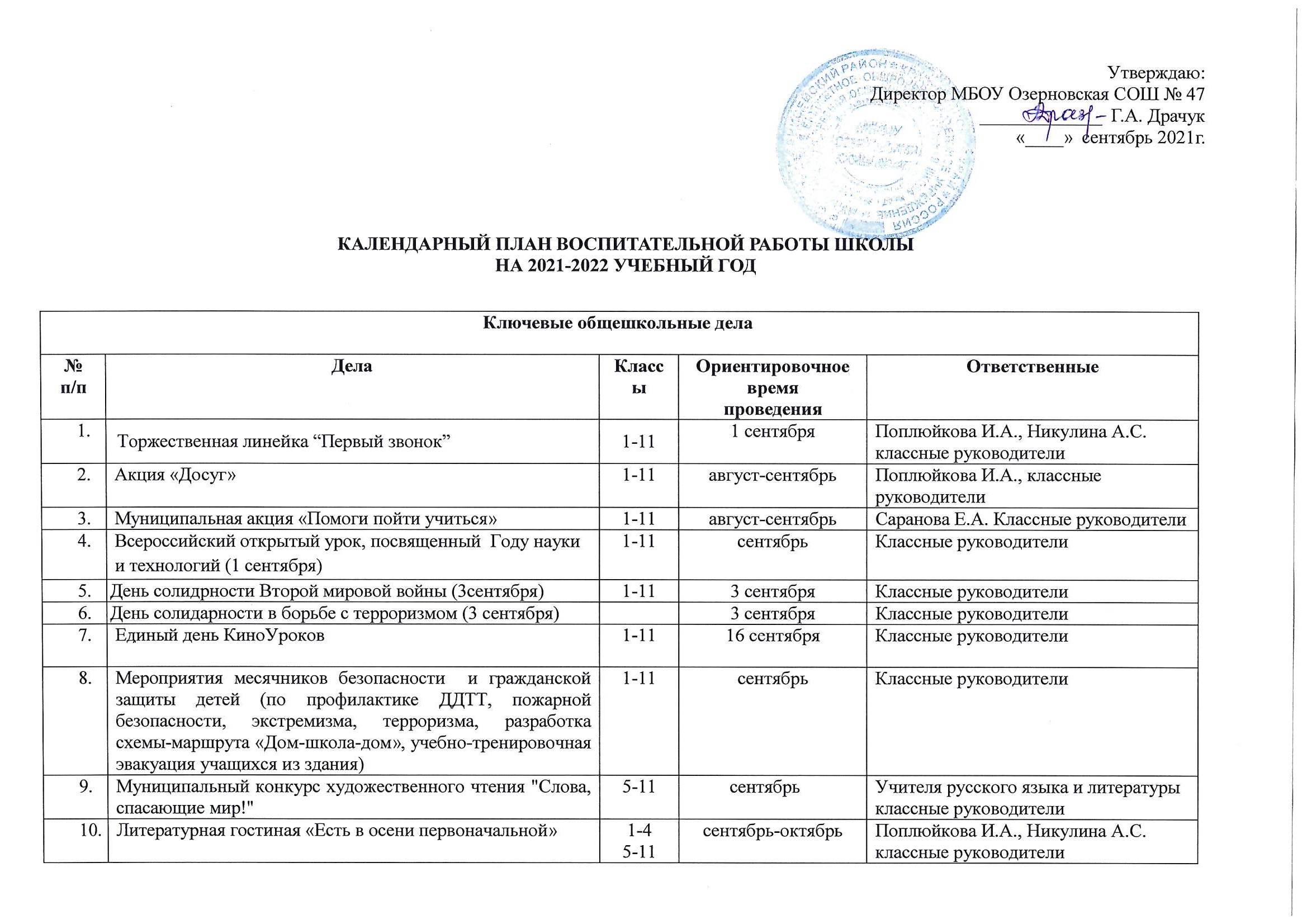 Литературная гостиная «Есть в осени первоначальной» 1-45-11сентябрь-октябрьПоплюйкова И.А., Никулина А.С. классные руководителиМеждународный день распространения грамотности  8 сентября1-118 сентябрьПоплюйкова И.А., Никулина А.С. классные руководителиВсероссийская акция «Вместе всей семьей» 1-1117 сентябряПоплюйкова И.А., Никулина А.С. классные руководители135 лет назад образовано Красноярское общество любителей музыки и литературы 1-11сентябрьКлассные руководители60 лет назад включен в состав заповедника «Столбы» живой уголок «Приют доктора Айболита». В 2000 году он стал основой зоопарка «Роев ручей»1-11сентябрьКлассные руководители105 лет назад был открыт Красноярский учительский институт 1-11сентябрьКлассные руководители95 лет со дня рождения А.Г. Поздеева, члена Союза художников СССР 1-11сентябрьКлассные руководители90 лет со дня рождения Ф. Р.  Штильмарка,  эколога, охотоведа, писател, доктора биологических наук. Однго из создателей ряда заповедников в Красноярском крае 1-11сентябрьКлассные руководители135 лет назад образовано Общество врачей Енисейской губернии  1-11сентябрьКлассные руководители40 лет назад поселок угольщиков Бородино преобразован в город Бородино  1-11сентябрьКлассные руководителиСоревнования по легкой атлетике для детей с ОВЗсентябрьМихалева Н.А., классные руководителиМуниципальный этап Всероссийских спортивных игр школьных спортивных клубов сентябрьМихалева Н.А., классные руководителиМуниципальный этап соревнований «Президентские спортивные игры» по легкой атлетике школьниковсентябрьМихалева Н.А., классные руководители Массовый кросс, посвященный Всероссийскому Дню бега "Кросс нации"сентябрьМихалева Н.А., классные руководителиВсероссийские спортивные соревнования школьников "Президентские состязания" (школьные этапы 1,2,3,4 классов)1-4сентябрьМихалева Н.А., классные руководителиМуниципальный этап Всероссийского конкурса сочинений5-11сентябрьПрусакова Ю.А.,Учителя русского языка и литературыМуниципальный этап краевого конкурса на знание государственных и региональных символов и атрибутов РФ1-11октябрьЕремеева А.А., классные руководителиМеждународный день пожилых людей1-111 октябрьПоплюйкова И.А., Никулина А.С. классные руководителиПраздник «День учителя» 1-115 октябрьПоплюйкова И.А., Никулина А.С. классные руководителиПодготовка и проведение Дня самоуправления 1-115 октябряПоплюйкова И.А., Никулина А.С. классные руководителиМеждународный день школьных библиотек1-11октябрьКлассные руководители165 лет со дня рождения А.С.  Еленева,  краеведа-археолога, преподавателя Красноярской учительской семинарии 4 октябряКлассные руководители10 лет назад образована Красноярская митрополия Русской Православной Церкви 1-116 октября)Классные руководители60 лет назад вышел в свет сборник «Потомки Ермака»,первый сборник очерков и стихотворений о строителях Красноярской ГЭС 1-117 октябряКлассные руководители65 лет назад награжден орденом Ленина Красноярский край.1-11октябрьКлассные руководители60 лет назад введен в эксплуатацию Коммунальный мост в городе Красноярске 1-11         15 октябряКлассные руководители385 лет назад основан город Канск  1-1118 октябряКлассные руководители140 лет назад учрежден День Сибири1-1124 октябрьКлассные руководителиПонятие о школьном музее (в/н)1-11октябрьКлассные руководителиЕдиный урок «Терроризм»1-11октябрьКлассные руководителиШкольный и муниципальный этапы спортивной эстафеты "Веселые старты" для детей с ОВЗ1-11октябрьМихалева Н.А., классные руководителиШСЛ. Кустовой и муниципальный этапы по настольному теннису1-11октябрьМихалева Н.А., классные руководителиШСЛ. Кустовой и муниципальный этапы по шахматам1-11октябрьМихалева Н.А., классные руководителиВсероссийские спортивные соревнования школьников "Президентские состязания" (школьные этапы 5,6, 7, 8 классов)5-8октябрьМихалева Н.А., классные руководителиИнтенсивная школа "Идеи без границ" (с привлечением специалистов Краевого дворца пионеров и школьников)октябрьКлассные руководителиШкольный этап Всероссийской олимпиады школьников (по предметам согласно краевому календарю)октябрьКлассные руководителиДекада подготовки к муниципальному этапу ВсОШоктябрьКлассные руководителиМуниципальный конкурс художественного чтения "Слова, спасающие мир!"октябрьКлассные руководителиЗаседание комиссии по отбору кандидатур на стипендии, премии Главы района по итогам 2021-2022 уч. г.октябрьКлассные руководители Муниципальное тематическое мероприятие "Большие игры"                  октябрьКлассные руководителиЕдиный день профилактики конфликтов1-11октябрьСаранова Е.А., Классные руководителиШкольный  этап краевого заочного конкурса исследовательских краеведческих работ "Мое Красноярье"ноябрьПоплюйкова И.А., Никулина А.С. классные руководителиРеализация проекта «Юнармейский десант»5-11ноябрь-май Январев А.В.День народного единства.  Классный час1-11Поплюйкова И.А., Никулина А.С. классные руководителиМеждународный день толерантности. Кл. час1-1116 ноябрьПоплюйкова И.А., Никулина А.С. классные руководителиДень матери в России. Праздничный концерт1-1126 ноябрьПоплюйкова И.А., Никулина А.С. классные руководителиДень памяти погибших при исполнении служебных обязанностей сотредников органов внутренних дел России 1-118 ноябряКлассные руководители200 лет со дня рождения Ф. М . Достоевского1-1111 ноябряКлассные руководители310 лет со дня рождения М. В. Ломоносова1-1119 ноябряКлассные руководителиДень словаря  220 лет со дня рождения И. В. Даля1-1122 ноябряКлассные руководителиМеждународный день КВН (60 лет международному союзу КВН) 8 ноября1-11ноябрьКлассные руководителиВсероссийский день призывника1-1115 ноябряКлассные руководители20 лет назад состоялся 1 Съезд геральдистов Сибири1-11Классные руководители40 лет назад сдан в эксплуатацию Дворец спорта имени Ивана      Ярыгина 1-115ноябряКлассные руководители320 лет назад составлен рукописный атлас «Чертежная книга Сибири» 1-1110 ноябряКлассные руководители15 лет назад открыт памятник В. П. Астафьеву 1-11ноябрьКлассные руководители15 лет назад образован Сибирский федеральный университет 4 ноября1-11ноябрьКлассные руководители115 лет назад началась аграрная реформа П. А. Столыпина в Енисейской губернии 1-119 ноябряклассные руководители170 лет назад утвержден Герб города Красноярска.1-11ноябрьКлассные руководителиШСЛ. Кустовой и муниципальный этапы по баскетболуноябрьМихалева Н.А., классные руководителиВсероссийские спортивные соревнования школьников "Президентские состязания" (школьные этапы 9,10,11 классов)9-11ноябрьМихалева Н.А., классные руководителиОрганизация участия обучающихся Енисейского района в круглогодичных интенсивных школах интеллектуального роста 5-11(согласно краевому календарю)Поплюйкова И.А., Классные руководителиМуниципальный этап Всероссийской олимпиады школьников (по предметам согласно краевому календарю)5-11(согласно краевому календарю)Поплюйкова И.А., Классные руководителиСоциально-психологическое тестирование обучающихся5-11ноябрьГилева Н.В., классные руководителиЕдиный день профилактики жестокости и агрессивности1-1121 ноябрьСаранова Е.А., Классные руководителиМуниципальный этап заочного конкурса исследовательских краеведческих работ "Мое Красноярье"1-11декабрьПоплюйкова И.А., Классные руководителиДень конституции Российской1-1110 декабряПоплюйкова И.А., Классные руководителиЁлка РДШ.5-11декабрьПоплюйкова И.А., Никулина А.С. классные руководителиНовогодний вечер 1-11 класс1-11декабрьПоплюйкова И.А., Никулина А.С. классные руководителиДень неизвестного солдата Международный день инвалидов1-113 декабряКлассные руководителиДень Героев Отечества 1-119 декабряКлассные руководителиДень Конституции РФ1-1112 декабряКлассные руководителиВсероссийская акция «Мы - граждане России»1-1112 декабряКлассные руководителиДень добровольца (волонтера) в России 1-115 декабряКлассные руководители200 лет со  дня рождения Н. А. Некрасова1-1110 декабряКлассные руководители45 лет назад открыта Красноярская краевая молодежная библиотека 1-116 декабряКлассные руководители50 лет назад открылся Красноярский государственный цирк 1-1118 декабряКлассные руководители35 лет со дня открытия Каратузскго историко-краеведческого музея 1-1130 декабрьКлассные руководителиДень начала Нюнбергского процесса 1-1120 ноябряКлассные руководителиДень матери в России1-1128 ноябряКлассные руководители160 лет назад родился В. В.  Сапожников, исследователь Сибири, профессор ботаники.1-119 декабряКлассные руководители85 лет со дня рождения В.Н. Сатаров, доктора технических наук, профессора Красноярского государственного университета цветных металлов и золота1-1118 декабряКлассные руководителиИнтенсивная школа "Идеи без границ" (с привлечением специалистов Краевого дворца пионеров и школьников)  5-11декабрьПоплюйкова И.А.,Классные руководителиШСЛ. Кустовой этап по волейболу5-11декабрьМихалева Н.А., Классные руководителиАкция "Спорт-альтернатива пагубным привычкам"1-11декабрь-январьСаранова Е.А.Классные руководителиЕдиный день безопасности в сети интернет1-11декабрьСаранова Е.А.Классные руководителиМуниципальный этап конкурса "Мой край-мое дело"1-11январьКлассные руководителиДень рождения школы», 33 год.1-1115 январяКлассные руководители150 лет со дня рождения А. Н. Скрябина 1-116 январяКлассные руководителиДень российского студенчества 1-1125 январяКлассные руководителиДень  полного освобождения Ленинграда от фашисткой блокады1-1127 январяКлассные руководители250 25      250 лет со дня рождения М.М. Сперанского. 1813-1922 г.г. - генерал-губернатор Сибири1-1112 январяКлассные руководители90 лет со дня рождения В.И. Боровика, почетного гражданина города Красноярска1-1131 январяКлассные руководители125 лет со дня первой переписи населения Российской империи1-1128 январяКлассные руководителиШСЛ. Муниципальный этап по волейболуянварьКлассные руководителиПравила безопасного поведения при пожаре в общественном транспорте.1-11январьКлассные руководителиЕдиный день профилактики употребления наркотических средств и  психотропных веществ, алкогольной и спиртосодержащей продукции1-11январьКлассные руководителиСмотр песни и строя.1-11 класс1-1118 февральПоплюйкова И.А., Классные руководителиМероприятия, посвященные Дню защитника Отечества1-1122 февральКлассные руководителиМуниципальный конкурс "Равняйсь! Смирно!", посвященный 77-ой годовщине Победы в ВОВ1-11февральПоплюйкова И.А., Классные руководителиТематический классный час, посвященный Дню защитника Отечества1-1122 февральКлассные руководителиДень Святого Валентина (праздник)1-11февральКлассные руководителиМеждународный день российской науки1-1121 февраляКлассные руководители90 лет со дня рождения В.И. Чин-Мо-Цая, красноярского фотожурналиста, лауреата международных, всесоюзных и краевых выставок, почетного члена Союза фотохудожников России1-11Классные руководители95 лет со дня рождения П.Н. Мешалкина, сибирского и российского историка, ученого-исследователя, краеведа, публициста, канд. ист. Наук1-1112 февраляКлассные руководители115 лет со дня рождения Е.А. Абалакова, заслуженного мастера альпинизма, скульптора1-1117. февраляКлассные руководители110 лет Краснорскому фотографическому обществу1-1127 февраляКлассные руководители300 лет со дня прибытия в Красноярск первой Сибирской научной экспедиции под руководством Д.Г. Мессершмидта1-1120 февраляКлассные руководителиЕдиный день профилактики безнадзорности и правонарушений среди несовершеннолетних1-11  февраляКлассные руководителиМуниципальный этап краевого фестиваля школьных музеев и клубов патриотической направленностимартКлассные руководителиПраздник, посвященный 8 марта!1-11  мартКлассные руководителиДень воссоединения Крыма с Россией1-1118 мартаКлассные руководители140 лет со дня рождения К.И. Чуковского1-1131 мартаКлассные руководители135 лет со дня рождения Н.К. Ауэрбаха, археолога, педагога, общественного деятеля, один из первых редакторов Сибирской советской энциклопедии1-11  мартКлассные руководителиСоревнования по лыжным гонкам, посвященные Всероссийской акции «Лыжня России»  мартКлассные руководителиШкольный этап Всероссийского конкурса чтецов "Живая классика"5-11  мартУчителя русского языка и литературы Классные руководителиМуниципальный этап военно-спортивной игры "Победа", посявщенный 77-летию Победы в ВОВ1-11 апрельКлассные руководителиПатриотическая акция "Обелиск"1-11  апрельКлассные руководителиДень Смеха и улыбок1-111 апрельКлассные руководителиПасхальная неделя 1-11апрельКлассные руководителиДень космонавтики1-1112 апреляКлассные руководителиДень памяти о геноциде советского народа ницистами и их пособниками в годы ВОВ1-1119 апреляКлассные руководителиВсемирный день Земли1-1122 апреляКлассные руководители85 лет со дня рождения Г.Ф. Фадеева, железнодорожника, 9 лет руководившего Красноярской железной дорогой1-11Классные руководителиОбъединение Красноярского края, Таймыра и Эвенкии1-1117 апреляКлассные руководители205 лет со дня рождения В.Д. Касьянова, протоирея, сибирского церковно-общественного деятеля1-1119 апреляКлассные руководители85 лет со дня рождения  Е.С. Аннинского, заслуженного учителя РФ, создателя археологического музея1-1120 апреляКлассные руководителиАкция "Остановим насилие"1-11  апрельКлассные руководителиКонцерт, посвященный 9 мая1-11  майКлассные руководителиМуниципальное тожественное мероприятие, посвященное 77-летию победы в ВОВ 1-11  майКлассные руководителиКл. час  Посвященный 9 мая.1-11  майКлассные руководители«Бессмертный полк»1-11  майКлассные руководителиПраздник Весны и Труда1 маяДень ПобедыМеждународная акция «Георгиевская ленточка»Международная акция «Диктант Победы»1-119 маяПоплюйкова И.А., Классные руководителиМеждународный день семьи1-1115 маяПоплюйкова И.А., Классные руководителиДень детских общественных организаций России100 летие Всесоюзной пионерской организации1-1119 маяПоплюйкова И.А., Классные руководители70 лет со дня рождения В. В. Гурича, художника-скульптора, автора памятника основателю Красноярска А.Дубенскому1-116 маяКлассные руководители145 лет со дня рождения Святителя Луки (Валентина Феликсовича Войно-Ясенецкого), хирурга, профессора медицины, богослова, епископа РПЦ1-119 маяКлассные руководители110 лет со дня рождения Н.С. Устиновича, советского писателя1-1118 маяКлассные руководителиЕдиный день профилактики ДДТТ1-11маяПоплюйкова И.А., Классные руководителиПравила пользования общественным транспортом. Культура поведения.1-11маяКлассные руководителиМуниципальный этап краевого конкурса юных инспекторов дорожного движения "Безопасное колесо"1-11маяПоплюйкова И.А., Классные руководителиОбщешкольная линейка «Звездный час»1-11маяПоплюйкова И.А., Классные руководители«Праздник последнего звонка»1-11маяПоплюйкова И.А., Классные руководители«Выпускной вечер»1-11маяПоплюйкова И.А., Классные руководителиЛетняя оздоровительная площадка1-10июньПоплюйкова И.А., Классные руководителиСамоуправлениеСамоуправлениеСамоуправлениеСамоуправлениеСамоуправление№ п/пДела КлассыОриентировочноевремя проведенияОтветственныеВыборы в классах актива школьников 1-11сентябрьНикулина А.С.Сбор активистов1-11сентябрьНикулина А.С.Планирование работы Совета старшеклассников10сентябрьНикулина А.С.Слёт активистов школьных ДООНикулина А.С.Посвящение в «Российское движение школьников»1-11октябрьНикулина А.С.Подготовка и проведение Дня самоуправления 10-115 октябряНикулина А.С.Сбор активистов школьных медиацентров.  Медиашкола.ноябрьНикулина А.С.Практический семинар для школьников и студентов, планирующих принять участие в номинации «Я-наставник» конкурса «Мой край – моё дело»ноябрьНикулина А.С.Ёлка РДШ.декабрьНикулина А.С.Интенсивная школа "Идеи без границ" (с привлечением специалистов Краевого дворца пионеров и школьников)  декабрьНикулина А.С.Участие в мероприятиях РДШ10-11В течение годаНикулина А.С.Заседания совета старшеклассников101 раз в четвертьНикулина А.С.Сбор активистов школьных медиацентров. Медиашкола.мартНикулина А.С.Разработка проектов 10-112 четвертьНикулина А.С.Реализация проектов 10-112-4 четверть Никулина А.С.«Неделя» Министерств10-114 четвертьНикулина А.С.Поощрение активных членов Правительства «Школьного Государства «Виридиан», Министерств10-11майНикулина А.С.Конкурс «Лучший советник» (в Министерстве), Конкурс «Лучшее Министерство»10-11В течение годаНикулина А.С.Детские общественные объединенияДетские общественные объединенияДетские общественные объединенияДетские общественные объединенияДетские общественные объединения№ п/пДела КлассыОриентировочноевремя проведенияОтветственныеИнформационная компания (размещение информации на сайте организации, в социальных сетях) направленная на популяризацию и вовлечение обучающихся в детские общественные объединения1-11сентябрьНикулина А.С. , Классные руководителиФормирование списков объединений, назначение командиров из числа детей, руководителей из числа педагогов1-11сентябрьНикулина А.С. , Классные руководителиПосвящение в «Российское движение школьников»1-11октябрьНикулина А.С. , Классные руководителиСоздание официальных групп объединений в социальной сети ВКонтакте, Интаграмм1-11сентябрь-октябрьНикулина А.С. , Классные руководителиПланирование работы на учебный год1-11сентябрьНикулина А.С. , Классные руководителиРеализация запланированных мероприятий1-11В течение годаНикулина А.С. , Классные руководителиУчастие в проектах «Российского движения школьников»1-11В течение годаНикулина А.С. , Классные руководителиДеятельность  волонтерского отряда «Подснежник»7-11В течение годаПоплюйкова И.А.Деятельность ЮИД «Перекресток»7-11В течение годаПоплюйкова И.А.Деятельность дружины юных пожарных «Дозор»7-11В течение годаПоплюйкова И.А.Заседания объединений1-11В течение годаНикулина А.С. , Классные руководителиПроведение рекрутинга в ряды ВВПОД «ЮНАРМИЯ»;1-11В течение годаЯнварев А.В.. , Классные руководителиОбщешкольная конференция «Итоги работы детских общественных объединений»1-11майНикулина А.С. , Классные руководителиПрофориентацияПрофориентацияПрофориентацияПрофориентацияПрофориентация№ п/пДела КлассыОриентировочноевремя проведенияОтветственныеРеализация мероприятий модуля «Профориентация» в рабочих программах воспитания с классом1-11В течение годаКлассные руководителиУчастие обучающихся в открытых онлайн-уроках «Проектория», или иных аналогичных по возможностям, функциям результатам проектах, направленных на раннюю профориентацию10-11В течение годаПедагог-психолог, кл.руководителиУчастие в реализации проекта «Билет в будущее»,1-11В течение годаКлассные руководителиМероприятия месячника профориентации в школе «Мир профессий». Конкурс рисунков, профориентационная игра, просмотр презентаций, диагностика.1-11ноябрьКлассные руководителиПосещение профориентационных выставокВ течение годаВстреча с представителями различных предприятий, учебных заведенийУчастие в районных конкурсах, направленных на раннюю профориентацию1-11В течение годаКлассные руководителиОрганизация экскурсий на предприятия1-11В течение годаКлассные руководителиАнализ поступления обучающихся 11 классов 11Август-сентябрь Зам. директораАнкетирование «Твой выбор» среди учащихся 9-11 классов9-11В течение годаПедагог-психологИндивидуальные консультации психолога для школьников и их родителей по вопросам склонностей, способностей, дарований и иных индивидуальных особенностей детей, которые могут иметь значение в процессе выбора ими профессии9-11В течение годаПедагог-психологОрганизация внеурочной деятельности « Мир профессий»1-11В течение годаЗам. директораИнформация по вопросам профессионального самоопределения для обучающихся в том числе с ОВЗ и детей-инвалидов1-11В течение годаПедагог-психологКонсультирование обучающихся, родителей и педагогов по вопросам профориентации1-11В течение годаПедагог-психолог, кл.руководителиУчастие в мероприятиях «Финансовая грамотность»1-11В течение годаЯковченко О.В. «Основы финансовой грамотности»Работа с родителямиРабота с родителямиРабота с родителямиРабота с родителямиРабота с родителями№ п/пДела КлассыОриентировочноевремя проведенияОтветственныеОрганизация работы Управляющего совета школы1-11В течение годаПрусаков И.В.Составление социальных паспортов классов1-11сентябрьСоциальный педагог, кл.руководителиПроведение классных родительских собраний, организационных собраний родительских комитетов1-11В течение годаКлассные руководителиПроведение классных родительских собраний совместно с представителями структур системы профилактики1-11В течение годаКлассные руководители, социально-психологическая службаПривлечение родителей к проведению классных и общешкольных мероприятий1-11В течение годаПоплюйклова И.А.Общешкольные родительские собрания, конференции1-11В течение годаДиректор, кл.руководителиУчастие родительской общественности во всероссийских, краевых, районных родительских собраниях10-11В течение годаЗам.директора, кл.руководителиРабота специалистов по запросу родителей для решения острых конфликтных ситуаций;1-11В течение годаКлассные руководители, социально-психологическая службаПроведение с привлечением родителей (законных представителей) или других членов семьи тематических классных часов и внеклассных мероприятий10-11В течение годаКлассные руководителиКурсы для родителей (законных представителей) по основам детской психологии и педагогики в рамках «Семейного клуба «Школа компетентностного родительства»10-11В течение годаПедагог-психологОформление стендов, наглядной информации (памятки, буклеты), рассылка в мессенджерах для родителей (законных представителей)10-11В течение годаМащенко М.М.. классные руководителиШкольные медиаШкольные медиаШкольные медиаШкольные медиаШкольные медиа№ п/пДела КлассыОриентировочноевремя проведенияОтветственныеОсвещение общешкольных мероприятий1-11В течение годаНикулина А.С., Совет старшеклассниковВедение позитивного контента в социальных сетях1-11В течение годаНикулина А.С., Совет старшеклассниковОрганизация встреч с представителями молодежи, добившейся успеха в различных сферах, трансляция историй успеха представителей молодежи.1-11В течение годаНикулина А.С., Совет старшеклассниковСоздание видеороликов, клипов в молодежном стиле для распространения информации1-11В течение годаНикулина А.С., Совет старшеклассниковОрганизация трансляции видеопотока с информацией о проведенных и запланированных мероприятиях с помощью экранов и плазмы, установленных в рекреациях школы1-11В течение годаНикулина А.С., Совет старшеклассниковИнформирование о программах и проектах, направленных на создание альтернативы асоциальному поведению несовершеннолетних, в том числе: находящихся на различных видах профилактического учета; воспитывающихся в семьях, находящихся на учете как неблагополучные и семьях, попавших в трудную жизненную ситуацию на надомном обучении в связи с ограничением по здоровью и домашнем обучении по решению родителей.1-11В течение годаНикулина А.С., Совет старшеклассниковОтслеживание новых тенденций в социальных сетях и их применение для донесения информации до целевой аудитории1-11В течение годаНикулина А.С., Совет старшеклассниковУчастие в конкурсах различной направленности1-11В течение годаНикулина А.С., Совет старшеклассниковУчастие в проектах «Российского движения школьников»1-11В течение годаНикулина А.С., Совет старшеклассниковМОДУЛЬ «Организация предметно-эстетической среды»МОДУЛЬ «Организация предметно-эстетической среды»МОДУЛЬ «Организация предметно-эстетической среды»МОДУЛЬ «Организация предметно-эстетической среды»Дела, события, мероприятияКлассыОриентировочноевремяпроведенияОтветственныеВыставки рисунков, фотографий творческих работ, посвященных событиям и памятным датам.1-11В течение годаМащенко М.М. Классные руководителиОформление классных уголков.1-45-11В течение годаКлассные руководителиОформление уголка «Правила поведения при пожаре», уголка «Действия при угрозе террористического акта» и «Правила поведения при ЧС природного и техногенного характера»Сентябрь, октябрьПоплюйкова И.А., Коркина Т.Ю.Оформление уголка «Здоровье»сентябрь  Мащенко М.М.Трудовые десанты по уборке территории школы1-11Сентябрь, майКлассные руководителиТрудовой десант по озеленению школьных клумб5-11Апрель - июньБыкова Н.В., Вейбер О.В.Праздничное украшение кабинетов, окон.1-11В течение годаКлассные руководителиМОДУЛЬ   «Классное руководство»МОДУЛЬ   «Классное руководство»МОДУЛЬ   «Классное руководство»МОДУЛЬ   «Классное руководство»МОДУЛЬ   «Классное руководство»Дела, события, мероприятияКлассы     Ориентировочноевремяпроведения     ОриентировочноевремяпроведенияОтветственные1-4В течение года(согласно индивидуальным планам работыклассных руководителей)В течение года(согласно индивидуальным планам работыклассных руководителей)Классные руководители 1-4 классовКлассные часы, посвященные семейным традициям, материнской славе, истории школы; «Всемирный день прав ребенка», о традиционных зимних русских праздниках,о безопасности в школе, дома, на улице, в интернете; об организации свободного времени; «Что такое РДШ»«Простые истории человеческой дружбы», о воинской славе России; посвященные Дню космонавтики; «Спешите делать добро»1-4В течение года(согласно индивидуальным планам работыклассных руководителейВ течение года(согласно индивидуальным планам работыклассных руководителейКлассные руководители 1-4 классовТрадиционные школьные дела. Праздник «Здравствуй школа», «День пожилого человека», «День учителя», «День матери», «Президентские состязания»,  «Новый год», «День российской армии и флота», «8 Марта», «Масленица», День Победы», «Досвидания начальная школа» и др.1-4В течение года(согласно индивидуальным планам работыклассных руководителей)В течение года(согласно индивидуальным планам работыклассных руководителей)Классные руководители 1-4 классовИндивидуальная работа с учащимися: Изучение особенностей личностного развития: Наблюдение. Собеседование, анализ, выводы, коррекция. Помощь каждому ребенку в планировании, достижении, анализе собственных результатов (портфолио)1-4В течение года(согласно индивидуальным планам работыклассных руководителей)В течение года(согласно индивидуальным планам работыклассных руководителей)Классные руководители 1-4 классовРабота с родителями учащихся (законными представителями): Регулярное информирование родителей об успехах и проблемах их ребенка.Организация родительских собраний с целью обсуждения актуальных проблем обучения и воспитания.Привлечение членов семей к организации и проведению дел в классе.1-4В течение года(согласно индивидуальным планам работыклассных руководителей)В течение года(согласно индивидуальным планам работыклассных руководителей)Классные руководители 1-4 классов5-11В течение года(согласно индивидуальным планам работыклассных руководителей)В течение года(согласно индивидуальным планам работыклассных руководителей)Классные руководители 5-11 классовКлассные часы: «Мое здоровье – в моих руках», «Мы против наркотиков и СПИДа», «Я и мои друзья – вместе дружная семья», «Учимся терпимости», «Безопасность на дороге», «Всемирный день прав ребенка», «Простые истории человеческой дружбы», «Что я знаю о терроризме»5-11В течение года(согласно индивидуальным планам работыклассных руководителей)В течение года(согласно индивидуальным планам работыклассных руководителей)Классные руководители 5-11 классовТрадиционные школьные дела: Праздник «Здравствуй школа», «День пожилого человека», «День учителя», «День матери», «Президентские состязания»,  «Новый год», «День российской армии и флота», «8 Марта», «Масленица», День Победы», «День науки», «Последний звонок», и др.5-11В течение года(согласно индивидуальным планам работыклассных руководителей)В течение года(согласно индивидуальным планам работыклассных руководителей)Классные руководители 5-11 классовИндивидуальная работа с учащимися: Помощь каждому ребенку в планировании, достижении, анализе собственных результатов (портфолио), поддержка каждого ребенка:проблема - задача по ее решению - помощь в ее осуществлении – рефлексия. Беседы. Тренинги. Поручения.5-11В течение года(согласно индивидуальным планам работыклассных руководителей)В течение года(согласно индивидуальным планам работыклассных руководителей)Классные руководители 5-11 классовРабота с учителями-предметниками: Регулярные консультации с целью выработки единства мнений и требований с целью предупреждения и разрешения конфликтов между педагогами и учащимися. Привлечение учителей к участию во внутриклассных делах и родительских собраниях.5-11В течение года(согласно индивидуальным планам работыклассных руководителей)В течение года(согласно индивидуальным планам работыклассных руководителей)Классные руководители 5-11 классовРабота с родителями учащихся (законными представителями): Регулярное информирование родителей об успехах и проблемах их ребенка и всего класса. Помощь родителям (законным представителям) в регулировании отношений с учителями и администрацией школы. Привлечение членов семей к организации и проведению дел в классе5-11В течение года(согласно индивидуальным планам работыклассных руководителей)В течение года(согласно индивидуальным планам работыклассных руководителей)Классные руководители 5-11 классовМОДУЛЬ «Школьный урок»МОДУЛЬ «Школьный урок»МОДУЛЬ «Школьный урок»МОДУЛЬ «Школьный урок»МОДУЛЬ «Школьный урок»Формы организации деятельностиКлассыКлассыОриентировочноевремяпроведенияОтветственныеЗавоевание доверия учащихся к учителю через уважениеличности каждого младшеклассника, требовательное,но ровное отношение к каждому ученику, благожелательный тон.Использование на уроке интерактивные формы работы: работу в парах и группах – постоянного и сменного состава (умение работать в команде и взаимодействовать); интеллектуальные игры (стимулирование познавательной активности, формирование позитивной мотивации учения);Использование на уроке элементов игры для выработки мотивации младших школьников к учению и формированию дружеской атмосферы в классе.Организация деятельности по реализации групповых и индивидуальных проектов, приобретения опыта самостоятельного решения проблемы.1-41-4В течение года(согласно индивидуальным планам работыучителей начальных классов)Учителя начальных классовЧестное и открытое отношение ко всем ученикам класса, высокий уровень профессионализма, логичность и последовательность предъявляемых требований.Побуждение к осмыслению, выработке собственного отношения к ценностному аспекту изучаемой на уроке информации.Применение в работе интерактивные формы: работу в парах и группах (не только умение работать в команде и взаимодействовать, но критически осмыслить уровень собственной подготовки в сравнении с товарищами).Организация шефского взаимодействия сильного и слабого учащихся класса для приобретения опыта сотрудничества и взаимной помощи.Сопровождение исследовательской деятельности подростков по реализации индивидуальных исследовательских проектов.5-115-11В течение года(согласно индивидуальным планам работыучителей-предметников)Учителя-предметники